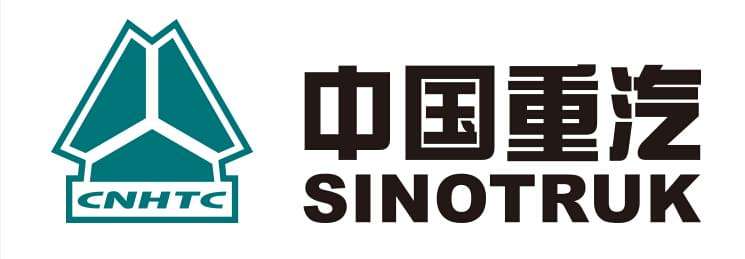 中国重汽集团济南特种车有限公司140矿车装配线工位器具采购项目招标公告项目编号：2020217-09招 标 人：中国重汽集团济南特种车有限公司2020 年 9 月第一章   招标公告中国重汽集团济南特种车有限公司HW140矿车装配线工位器具招标项目已由相关部门批准实施，现组织进行国内公开招标，欢迎合格潜在投标人前来参加投标。
1、项目名称及项目编号项目名称：HW140矿车装配线工位器具招标 项目编号：2020217-09  2、采购内容包括制造、运输、定点卸货、指导安装、调试、验收等。具体采购内容及技术参数详见招标文件。3、供应商资格要求3.1供应商必须是在中华人民共和国境内注册的独立法人机构，具有独立承担民事责任能力，成立满三年（以营业执照成立日期到开标当日满三年为准），注册资金不低于100万元；具有相应的生产及供货能力。3.2财务及资信要求：财务状况良好，投标人在报名时需提供2017年至2019年财务状况表(复印件加盖公章)；投标人在报名时需提供至报名截止时间前5日内的“信用中国”网站（www.creditchina.gov.cn）查询本单位是否为失信被执行人的网页截图（打印并加盖公章）；		4、报名及招标文件的获取凡有意参加投标者，请于2020年 9月  12 日下午17:00前，按照4.1-4.2顺序及所列项相关资料的原件扫描件（要求每一页原文件扫描在一页上，禁止两页或多页合并扫描在一页，扫描文件必须清晰可辨否则影响报名的审核，扫描文件格式为pdf格式）发送至邮箱limiao1130@163.com并电话联系工作人员查收（联系人：李苗；联系方式：0531-58062345，13854132324）。同时以电子文档（文字或表格文件）的方式提供投标人的授权人姓名、联系方式（固定电话、手机、电子邮箱）。4.1营业执照；4.2财务状况表、信用中国截图；本项目实行资格后审，报名成功不代表资格审查通过。招标文件采取电子版文件，通过电子邮箱方式发送。具体发送时间另行通知。5. 投标文件的递交5.1 投标文件递交的截止时间及开标时间详见招标文件。5.2 逾期送达的或者未送达指定地点的投标文件，招标人不予受理。6、招标公告发布媒介本次招标公告在 中国重汽官方网站发布。7、 联系方式招 标 人：中国重汽集团济南特种车有限公司联 系 人：李苗联系电话: 0531- 58062345   13854132324 地点：济南市经十西路3100号名称单车用量工位器具容量制作数量制作方式某矿油缸总成001102设计+制作板簧安装螺栓016804设计+制作车架总成001——30按图纸制作储气筒支架总成001102设计+制作电瓶箱盖板总成001102设计+制作发动机右后支撑001202设计+制作发动机左后支撑001202设计+制作驾驶室后悬左侧过渡支架总成001102设计+制作减振器002202设计+制作减振器支架总成002202设计+制作减震器下支架004402设计+制作减震器下支架分装总成002202设计+制作进气钢管支架001102设计+制作铝合金储气筒总成Φ276/40L001202按图纸制作膜片式弹簧制动气室(30/30,L＝165)004304按实物复制膜片式弹簧制动气室(30/30,L＝293)002304按实物复制前防护栅001102按实物复制前簧骑马螺栓004402按图纸制作燃油箱支架003204设计+制作四灯制右前照灯（LED）001102设计+制作翼子板002104设计+制作右后视镜总成（含广角外后视镜）001102设计+制作HW某矿车底盘电线束(D20/TFT仪表)001102设计+制作排气尾管001102设计+制作前牵引横梁001134设计+制作油箱拉带002502设计+制作转向器支架001252设计+制作名称单车用量工位器具容量制作数量制作方式管类件252设计+制作左/右踏板支架总成002254设计+制作前悬左/右下支架总成002254设计+制作左/右前接支架总成002148设计+制作多种小件30按图纸制作中后桥气室3按图纸制作油箱托架5按图纸制作踏板支架4按图纸制作驾驶室翻转轴3按图纸制作隔热吸音垫3按图纸制作空滤器支架5按图纸制作标准件物料盒（400*300*某型100个，400*300*300型100个，600*400*300型100个）300标准塑料盒电动玻璃吸盘吊具1标准吊具总计460